Сумська міська радаVІІ СКЛИКАННЯ LIII СЕСІЯРІШЕННЯвід 06 лютого 2019 року № 4589-МРм. СумиРозглянувши звернення громадянки, надані документи, відповідно до статей 12, 79-1, 118, 121, 122 Земельного кодексу України, статті 50 Закону України «Про землеустрій», керуючись пунктом 34 частини першої статті 26 Закону України «Про місцеве самоврядування в Україні», Сумська міська рада ВИРІШИЛА:Надати Тарасенко Людмилі Миколаївні дозвіл на розроблення проекту землеустрою щодо відведення земельної ділянки у власність, орієнтовною площею 0,0400 га за адресою: м. Суми, Громадська організація «Садівниче товариство «Залізничник-2», ділянка № 5 для індивідуального садівництва.Секретар Сумської міської ради					             А.В. Баранов Виконавець: Клименко Ю.М.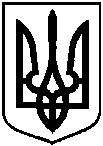 Про надання Тарасенко Людмилі Миколаївні дозволу на розроблення проекту землеустрою щодо відведення земельної ділянки у власність            за адресою: м. Суми,                        Громадська організація «Садівниче товариство «Залізничник-2», ділянка № 5